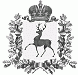 АДМИНИСТРАЦИЯ ЧЕРНОМУЖСКОГО СЕЛЬСОВЕТА   ШАРАНГСКОГО МУНИЦИПАЛЬНОГО РАЙОНА  НИЖЕГОРОДСКОЙ ОБЛАСТИПОСТАНОВЛЕНИЕот   01 .08.2017г.	N 28 О разработке генерального плана Черномужского  сельсовета Шарангского муниципального районаНижегородской областиВ целях реализации ст. 8, 24, Градостроительного кодекса Российской Федерации, в соответствии с Решением Сельского совета Черномужского сельсовета от 01.08.2017г   №  23   и обеспечения территории Черномужского   сельсовета документами территориального планирования, администрация Черномужского сельсовета Шарангского муниципального района постановляет:1.  Разработать проект Генерального плана Черномужского сельсовета Шарангского муниципального района Нижегородской области  в 2017-2018г.2. Настоящее постановление обнародовать в соответствии с Уставом Черномужского сельсовета.3.Контроль за исполнением настоящего постановления оставляю за собой.Глава администрации :                                            И.В.Алтаева 